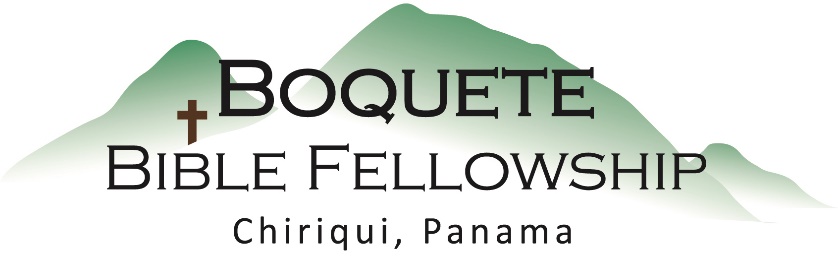 Adoración Dominical – 21 de agosto, 2022Bienvenida y anunciosOración de limpieza: Job 7:17-18Llamado a la adoración Salmo 29:1-2Adoración a través del canto Adoración a través de las ofrendasOración de iluminaciónSermón: Romanos 1:21-23 – Un Intercambio Fatal – Idolatría RespuestaBendición: 1 Timoteo 6:15-16Anuncios para esta semanaCena Mensual del Compartir de la Iglesia – Este jueves en la noche a las 5:00pm.Estudio bíblico de los miércoles – Lo mas probable se reanude el 31 de agosto. Más información la próxima semana.Estudio Bíblico para las damas – En receso por 6 semanas.Boletín informativo – ¿Está usted en la lista para recibir el boletín? Esta es la forma principal de comunicar lo que sucede durante la semana. Puede apuntarse en la mesa de bienvenida o por email a: boquetebible@gmail.com.Romanos 1:21-23 (NBLA) Un intercambio Fatal - IdolatríaPues aunque conocían a Dios, no lo honraron como a Dios ni le dieron gracias, sino que se hicieron vanos en sus razonamientos y su necio corazón fue entenebrecido. 22 Profesando ser sabios, se volvieron necios, 23 y cambiaron la gloria del Dios incorruptible por una imagen en forma de hombre corruptible, de aves, de cuadrúpedos y de reptiles.Notas del Sermón¿Qué es exactamente el intercambio?Las Cosas que Dios quiere que nosotros veamos acerca de este intercambio:1.) Va acompañado de un __pensamiento__ __fútil__.2.) Va acompañado de __oscuridad__ del __corazón__ .3.) Siempre se siente ser __sabio__  por aquellos que hacen el intercambio. 4.) Es ___insensato___. 	•   La naturaleza de la sabiduría espiritual – ¿qué es?	•   ¿Por qué es insensato hacer este intercambio?Otras citas de las Escrituras: Salmo 19:1-2; Daniel 4:30-34; Mateo 6:21-24; 2 Corintios 4:6, 3:18; Genesis 3:5-6; Colosenses 1:9-13 